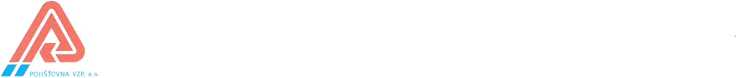 Pojištění majetku a odpovědnosti podnikatelů aprávnických osobDodatek č. 1 k PS 1200148939Z důvodu připojištění nového majetku (Průžkův mlýn) se pojistitel a pojistník dohodli k datu 16. 3. 2021 na sjednání tohoto dodatku, kterým se mění znění pojistné smlouvy s účinností a platností k datu 16. 3. 2021. Nově zní pojistná smlouva takto:Číslo pojistné smlouvy:	1200148939Pojistná událost a oprávněná osoba jsou pro sjednaná pojištění určeny v pojistných podmínkách.Pojistitel:	Pojišťovna VZP, a.s.Ke Štvanici 656/3, 186 00 Praha 8, Česká republika IČ:	27116913Zapsaná v obchodním rejstříku vedeném Městským soudem v Praze, oddíl B, vložka 9100 email: info@pvzp.czzastoupena: xxxxx, underwriteremPojistník:	Národní ústav lidové kultury69662 Strážnice, Zámek 672IČ:	00094927zapsaná v registru ekonomických subjektů ČSÚ v ARESzastoupen: PhDr. Martinem Šimšou, Ph.D, ředitelemE-mail: xxxxxElektronická komunikace:	ANOElektronická komunikace bude využila zejména pro komunikaci týkající se správy pojistné smlouvy nebo její změny s výjimkou zániku pojistné smlouvy. V případě souhlasuje tato forma pro obě smluvní strany akceptovatelná pro komunikaci veškerých požadavků týkající se této pojistné smlouvy vyjma jejího zániku. V případě vyjádření nesouhlasu s elektronickou komunikací je nutné zasílat veškeré požadavky v písemné (papírové) podobě.Pojištěný:	Národní ústav lidové kultury69662 Strážnice, Zámek 672IČ:	00094927zapsaná v registru ekonomických subjektů ČSÚ v ARESPojišťovací zprostředkovatel:	PVZP a.s.	ZČ: 9900000035Pojistník pověřil pojišťovacího zprostředkovatele vedením (řízením) a zpracováním jeho pojistného zájmu. Obchodní styk, který se bude týkat této pojistné smlouvy, bude prováděn výhradně prostřednictvím tohoto pojišťovacího zprostředkovatele, který je oprávněn přijímat a předávat smluvně závazná oznámení, prohlášení a rozhodnutí smluvních stran partnerů.Pojistnou smlouvu vypracoval:	xxxxxStránka 1 z 8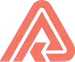  Pojišťovna VZP, a.s.Datum počátku pojistné doby:Sjednáno na dobuDatum konce1.8.2019určitou s ročním pojistným obdobím31.7.2022Po jištění sjednané podle této pojistné smlouvy se řídí:zákonem č. 89/2012 Sb., občanský zákoníkVšeobecnými pojistnými podmínkami pro pojištění majetku a odpovědnosti VPP PODN P 1/18Doplňkovými pojistnými podmínkami pro pojištění majetku DPP MAJ P 1/18Zvláštními pojistnými podmínkami pro pojištění skla ZPP SKL P 1/18Zvláštními pojistnými podmínkami pro pojištění elektronických zařízení ZPP ELE P 1/18Zvláštními pojistnými podmínkami pro pojištění majetku - způsoby zabezpečení pojištěných věcí ZPP ZAB P 1/18Doplňkovými pojistnými podmínkami pro pojištění asistence DPP ASIST P 1/18 Ujednání, která nemají písemnou formu a nejsou obsahem této smlouvy, jsou neplatná.Pojistné za jednotlivá sjednaná pojištění a jeho platba:Stránka 2 z 8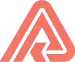 Pojišťovna VZP, a.s.Frekvence plateb:ročníBěžné pojistné dle zvolené frekvence plateb:30 075 KčPlatba pojistného:Pojistné bude placeno prostřednictvím peněžního ústavu na účet pojistitele č. 3669999366/0300. pod variabilním symbolem 1200148939 (číslo PS). Pojistné je pojistným běžným. Pojistné dle zvolené roční frekvence plateb činí 30 075,-Kč a je splatné v úplné výši k datu 1.8.2021.V následujících pojistných letech bude pojistné na základě zvolené roční frekvence plateb splatné vždy v úplné výši k datu 1.8.Pojistně technická data k jednotlivým sjednaným pojištěním jsou uvedená na jednotlivých listech pojistné smlouvy. Zde je uveden součet pojistného pro všechna sjednaná místa pojištění.Pojistná smlouva č.	1200148939Platnost pojistné smlouvy/dodatku:Dodatek smlouvy nabývá platnosti a účinnosti dnem jeho uzavření, nestanoví-li zvláštní právní předpis jinak. NÚLK je povinným subjektem dle § 2 odst. 1 zákona č. 340/2016 Sb., o registru smluv, ve znění pozdějších předpisů. Smluvní strany souhlasí bez výhrad s obsahem a údaji dodatku pro účel zveřejnění a dohodly se, že dodatek ke smlouvě v registru smluv uveřejní NÚLK.Oznámení škodné události vyjma asistenčních služeb je možné podat:telefonicky na čísle +420 233 006 311nebo prostřednictvím vyplněného formuláře Oznámení škodné událostina každém prodejním místě Pojišťovny VZP, a.s.zasláním doporučeně na adresu sídla Pojišťovny VZP, a.s., odbor likvidace pojistných událostízasláním naskenovaného formuláře na adresu oznameni.udalosti@pvzp.cz.Formulář Oznámení škodné události lze stáhnout na adrese https://www.pvzp.cz/cs/re.seni-skod/ nebo jej lze získat na každém prodejním místě Pojišťovny VZP, a.s.Prohlášení pojistníka:Pojistník prohlašuje, že se jako zájemce o pojištění před uzavřením pojistné smlouvy (dále jen „smlouva") seznámil s informacemi o pojistiteli a o závazku v souladu s §2760 zákona č. 89/2012 Sb.. občanský zákoník. Dále potvrzuje, že se před uzavřením smlouvy podrobně seznámil s jejím obsahem včetně pojistných podmínek a všech dalších jejích součástí a že všemu rozuměl. S obsahem smlouvy souhlasí a potvrzuje pravdivost a úplnost údajů ve smlouvě uvedených. Není-li osoba pojistníka a pojištěného totožná, prohlašuje, že pojištěného podrobné seznámil s obsahem smlouvy včetně všech jejích součástí, že pojištěný všemu rozuměl a vyjádřil svůj souhlas s obsahem smlouvy a že pojištěného vždy seznámí i se všemi případnými změnami smlouvy. Dále prohlašuje, že k datu uzavření smlouvy nenastala u pojištěného žádná událost, která by mohla být důvodem vzniku pojistné události.Pojistník prohlašuje, že úplně a pravdivě odpověděl na písemné dotazy pojistitele týkající se sjednávaného pojištění uvedené v dotaznících k pojištění, a je si vědom povinnosti v průběhu trvání pojištění bez zbytečného odkladu pojistiteli oznámit všechny případné změny v těchto údajích.Stránka 3 z 8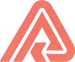 Pojišťovna VZP, a.s.Pojistník bere na vědomí, že dle právních předpisů upravujících pojišťovnictví pojistitel zpracovává osobní údaje včetně rodných čísel a takové zpracování osobních údajů se považuje za zpracování nezbytné pro dodržení právní povinnosti pojistitele jako správce osobních údajů. Bližší informace o zpracování osobních údajů naleznete na www.pvzp.cz.Pojistník tedy, v případě, zeje subjektem údajů dle právních předpisů upravujících ochranu osobních údajů (zjednodušeně řečeno, je fyzickou osobou) poskytuje osobní údaje svoje nebo osob pojištěných, neboť jejich zpracování je nezbytné jednak pro plnění zákonných povinnosti pojistitele vyplývajících zejména z právních předpisů upravujících pojišťovnictví a občanského zákoníku, dále pro splnění této smlouvy, jakož i z důvodu, že jejich zpracování je nezbytné pro účely oprávněných zájmů pojistitele.Pojistník prohlašuje na svou čest, že výše uvedená prohlášení a souhlasy pojištěného je oprávněn činit na základě souhlasu pojištěného.Pro účely této pojistné smlouvy a jejího pojištění se nepoužije ustanovení článku 19 Všeobecných pojistných podmínek pro pojištění majetku a odpovědnosti VPP PODN P 1/18.Pojistná smlouva byla vypracována ve 2 stejnopisech, pojistník obdrží 1 vyhotovení a pojistitel si ponechá 1 vyhotovení.Tato pojistná smlouva obsahuje 8 stran a 3 přílohy.V Praze dne	16. 3. 2021	                     Ve Strážnici dne      16. 3. 2021Pojišťovna VZP, a.s.
Národní ústav lidové kulturyStránka 4 z 8                    Poměrné pojistné ve výši 2.232 Kč je splatné v úplné výši na účet pojistitele č. 3669999366/0300. pod variabilním symbolem 1200148939 (číslo PS)                     k datu 31.3.2021.Vyúčtování dodatku č. 1:Přílohy pojistné smlouvy:Výpis z OR nebo ŽRPojistné podmínkyZáznam z jednáníPojištění staveb a věcí movitých se řídí VPP PODN P 1/18, DPP MAJ P 1/18 a
příslušnými zvláštními pojistnými podmínkami a doložkamiČíslo pojistně smlouvy:1200148939Místo pojištění – M1nespecifikovaná po právu užívaná místa na území ČR, na kterých pojištěný provádí svoji podnikatelskou činnost a/nebo na kterých se prokazatelně nachází jeho majetek,PZ_3Předmět pojištění:
Celková pojistná částka:17 616 860 KčV nové ceně12 000 000 Kč5 616 860 KčStránku 5 z 8nespecifikovaná po právu užívaná místa na území ČR, na kterých pojištěný provádí svoji podnikatelskou činnost a/nebo na kterých se prokazatelně nachází jeho majetek,              Místo pojištění - M2    Průžkův mlýn – Bratrská 1315/30, 696 62 Strážnice provozovaná  činnost:Provozování kulturních památek, historických staveb a obdobných turistických zajímavostí a další činnosti dle platného oprávněníCelková pojistná částka zahrnuje:Soubor exponátů během výstavySoubor vlastních a cizích budov a ostatních staveb včetně stavebních součástí a příslušenstvíA) Základní po jištění - dle VPP PODN P 1/18, DPP MAJ P 1/18B) Připojištění - dle DPP MAJ P 1/18, ZPP ZAB P 1/18Celkové roční pojistné za připojištění27 950 KčCelkové roční pojistné za pojištění budov a věcí movitých36 826 KčZvláštní ujednání - stavby a věci movité:Smluvní ujednání pro exponáty:Ujednává se. žc pojištění exponátů během výstavy se vztahuje také na věci zvláštní hodnoty.Dále se ujednává, že odchylně od pojistných podmínek jsou exponáty, na které se pojištění vztahuje dopravovány pojištěným nebo osobou jím oprávněnou vlastními vozidly pojistníka případně vozidly pojistníkem pronajatými nebo užívanými na základě písemné smlouvy.Stránka 6 z 8C) Pojištění skla - dle ZPP SKL P 1/18Celkové roční pojistné za pojištění skla3 500 KčD) Pojištění elektroniky - dle ZPP ELE P 1/18 + pojistné nebezpečí VandalismusCelkové roční pojistné za pojištění elektroniky9 800 KěZvláštní ujednání - elektronika:Pojištění se nevztahuje na mobilní telefony, navigace GPS, přenosné kamery, fotoaparáty, tablety, chytré hodinky a obdobnou drobnou mobilní elektroniku vyjma drobné zdravotnické elektroniky (je-li předmětem pojištění).Stránka 7 z 8Asistence pro podnikatele dle
VPP PODN P 1/18 a DPP ASIST P 1/18Číslo pojistné smlouvy:	1200148939Územní platnost: Počet využiti:Česká republika3 x ročněKontaktní údaje pro oznámení pojistné událostiSmluvní partner pojišťovny pro asistenční služby:AXA ASSISTANCE, Hvězdová 1689/2a, 140 62 Praha 4 Tel.: +420 272 101 010Stránka 8 z 8Pojištění:Roční pojistné:Pojištění budov a věcí movitýchSjednáno36 826 KčPojištění sklaSjednáno3 500 KčPojištění elektronikySjednáno9 800 KčPojištění asistence pro podnikateleSjednáno0Roční pojistné celkem:50 126 KčObchodní sleva ve výši 30%:15 038 KčSleva za tříletý smluvní vztah ve výši 10%:5 013 KčRoční pojistné po slevách celkem:30 075 KčNavýšení ročního pojistného za změny provedené tímto dodatkem:9 838 KčObchodní sleva ve výši 30%:2 951 KčSleva za tříletý smluvní vztah ve výši 10%:984 KčNavýšení ročního pojistného za změny provedené tímto dodatkem po slevách:5 903 KčPoměrné pojistné do konce ročního pojistného období tj. od 16.3.2021 do 31.7.2021 (138 dní):2 232 KčPojištěná nebezpečíAI)Požár (požár, úder blesku, výbuch, náraz nebo zřícení letadla, jeho částí nebo jeho nákladu)Pojistná částkaSpoluúčastRoční pojistnéAI)Požár (požár, úder blesku, výbuch, náraz nebo zřícení letadla, jeho částí nebo jeho nákladu)17 616 860 Kč1 000 Kč2 918 KčA2)Povodeň nebo záplavaRoční limit pojistného plněníSpoluúčastRoční pojistnéA2)Povodeň nebo záplava10 000 000 Kč1 000 Kč2 713 KčA3)Vichřice nebo krupobitíRoční limit pojistného plněníSpoluúčastRoční pojistnéA3)Vichřice nebo krupobití10 000 000 Kč1 000 Kč984 KčA4)Kapalina unikající z vodovodního zařízeníRoční limit pojistného plněníSpoluúčastRoční pojistnéA4)Kapalina unikající z vodovodního zařízení10 000 000 Kč1 000 Kč1 263 KčA5)Sesuv (sesuv půdy, zřícení skal nebo zemin, sesuv nebo zřícení lavin, tíha sněhu nebo námrazy, zemětřesení)Roční limit pojistného plněníSpoluúčastRoční pojistnéA5)Sesuv (sesuv půdy, zřícení skal nebo zemin, sesuv nebo zřícení lavin, tíha sněhu nebo námrazy, zemětřesení)10 000 000 Kč1 000 Kč499 KčA6)Ostatní živelná pojistná nebezpečí (pád stromů, stožárů nebo jiných předmětů, nejsou-li součástí poškozené věci nebo součástí téhož souboru jako poškozená věc, náraz dopravního prostředku nebo jeho nákladu, aerodynamický třesk, kouř)Roční limit pojistného plněníSpoluúčastRoční pojistnéA6)Ostatní živelná pojistná nebezpečí (pád stromů, stožárů nebo jiných předmětů, nejsou-li součástí poškozené věci nebo součástí téhož souboru jako poškozená věc, náraz dopravního prostředku nebo jeho nákladu, aerodynamický třesk, kouř)10 000 000 Kč1 000 Kč499 KčCelkové roční pojistné za základní pojištěníCelkové roční pojistné za základní pojištěníCelkové roční pojistné za základní pojištění8 876 KčPředmět pojištění:Soubor exponátů během výstavy (LPP 5 000 000 Kč) a soubor stavebních součástí a příslušenství budovy včetně bezpečnostních prvků (LPP 1 000 000 Kč)Soubor exponátů během výstavy (LPP 5 000 000 Kč) a soubor stavebních součástí a příslušenství budovy včetně bezpečnostních prvků (LPP 1 000 000 Kč)Soubor exponátů během výstavy (LPP 5 000 000 Kč) a soubor stavebních součástí a příslušenství budovy včetně bezpečnostních prvků (LPP 1 000 000 Kč)Soubor exponátů během výstavy (LPP 5 000 000 Kč) a soubor stavebních součástí a příslušenství budovy včetně bezpečnostních prvků (LPP 1 000 000 Kč)Pojištěná nebezpečíPojištěná nebezpečí1. rizikoSpoluúčastRoční pojistnéBl.l)Krádež vloupáním a loupežBl.l)Krádež vloupáním a loupež6 000 000 Kč1 000 Kč25 200 KčPředmět pojištění:Veškerý majetek pojištěný pod položkou AI) základního pojištěníVeškerý majetek pojištěný pod položkou AI) základního pojištěníVeškerý majetek pojištěný pod položkou AI) základního pojištěníVeškerý majetek pojištěný pod položkou AI) základního pojištěníPojištěná nebezpečíPojištěná nebezpečí1. rizikoSpoluúčastRoční pojistnéB2)VandalismusB2)Vandalismus200 000 Kč1 000 Kč1 100 KčPojištění úmyslného poškození a úmyslného zničení pojištěné věci (vandalismus) se nevztahuje na škody způsobené nástřikem barev a chemikálii (graffiti) a polepem.Pojištění úmyslného poškození a úmyslného zničení pojištěné věci (vandalismus) se nevztahuje na škody způsobené nástřikem barev a chemikálii (graffiti) a polepem.Pojištění úmyslného poškození a úmyslného zničení pojištěné věci (vandalismus) se nevztahuje na škody způsobené nástřikem barev a chemikálii (graffiti) a polepem.Pojištění úmyslného poškození a úmyslného zničení pojištěné věci (vandalismus) se nevztahuje na škody způsobené nástřikem barev a chemikálii (graffiti) a polepem.Pojištění úmyslného poškození a úmyslného zničení pojištěné věci (vandalismus) se nevztahuje na škody způsobené nástřikem barev a chemikálii (graffiti) a polepem.Předmět pojištění:Veškerý majetek pojištěný pod položkou AI) základního pojištěníVeškerý majetek pojištěný pod položkou AI) základního pojištěníVeškerý majetek pojištěný pod položkou AI) základního pojištěníVeškerý majetek pojištěný pod položkou AI) základního pojištěníPojištěná nebezpečíPojištěná nebezpečíRoční limit pojistného plněníSpoluúčastRoční pojistnéB3)Přepětí nebo podpětíB3)Přepětí nebo podpětí150 000 Kč1 000 Kč750 KčPředmět pojištění:Veškerý majetek pojištěný pod položkou AI) základního pojištěníVeškerý majetek pojištěný pod položkou AI) základního pojištěníVeškerý majetek pojištěný pod položkou AI) základního pojištěníVeškerý majetek pojištěný pod položkou AI) základního pojištěníPojištěná nebezpečíPojištěná nebezpečíRoční limit pojistného plněníSpoluúčastRoční pojistnéB4)Atmosférické srážkyB4)Atmosférické srážky150 000 Kč1 000 Kč900 KčPředmět pojištění:Pevně osazené sklo spojené s budovou nebo ostatní stavbou a sklo zasazené v rámu, který je stavební součástí budovy nebo ostatní stavby včetně všech povrchových úprav (např. malby, nápisy, fólie, snímače bezp. zařízení), jsou-li součástí pojištěného skla - článek 1 odst. 1 ZPP SKL P 1/18Pevně osazené sklo spojené s budovou nebo ostatní stavbou a sklo zasazené v rámu, který je stavební součástí budovy nebo ostatní stavby včetně všech povrchových úprav (např. malby, nápisy, fólie, snímače bezp. zařízení), jsou-li součástí pojištěného skla - článek 1 odst. 1 ZPP SKL P 1/18Pevně osazené sklo spojené s budovou nebo ostatní stavbou a sklo zasazené v rámu, který je stavební součástí budovy nebo ostatní stavby včetně všech povrchových úprav (např. malby, nápisy, fólie, snímače bezp. zařízení), jsou-li součástí pojištěného skla - článek 1 odst. 1 ZPP SKL P 1/18Pevně osazené sklo spojené s budovou nebo ostatní stavbou a sklo zasazené v rámu, který je stavební součástí budovy nebo ostatní stavby včetně všech povrchových úprav (např. malby, nápisy, fólie, snímače bezp. zařízení), jsou-li součástí pojištěného skla - článek 1 odst. 1 ZPP SKL P 1/18Předmět pojištění:skleněné části movitých věcí (zasklení nábytku, zrcadla, osvětlovací tělesa, akvária, atd.);skleněné pulty, vitríny a skleněné stěny uvnitř budovy;předměty umístěné vně budovy (např. firemní štíty, reklamní tabule, vývěsní skříňky a vitríny, světelné reklamy a světelné nápisy včetně jejich elektrické instalace a nosné konstrukce)skleněné části movitých věcí (zasklení nábytku, zrcadla, osvětlovací tělesa, akvária, atd.);skleněné pulty, vitríny a skleněné stěny uvnitř budovy;předměty umístěné vně budovy (např. firemní štíty, reklamní tabule, vývěsní skříňky a vitríny, světelné reklamy a světelné nápisy včetně jejich elektrické instalace a nosné konstrukce)skleněné části movitých věcí (zasklení nábytku, zrcadla, osvětlovací tělesa, akvária, atd.);skleněné pulty, vitríny a skleněné stěny uvnitř budovy;předměty umístěné vně budovy (např. firemní štíty, reklamní tabule, vývěsní skříňky a vitríny, světelné reklamy a světelné nápisy včetně jejich elektrické instalace a nosné konstrukce)skleněné části movitých věcí (zasklení nábytku, zrcadla, osvětlovací tělesa, akvária, atd.);skleněné pulty, vitríny a skleněné stěny uvnitř budovy;předměty umístěné vně budovy (např. firemní štíty, reklamní tabule, vývěsní skříňky a vitríny, světelné reklamy a světelné nápisy včetně jejich elektrické instalace a nosné konstrukce)Pojištěná nebezpečíPojištěná nebezpečí1. rizikoSpoluúčastRoční pojistnéCl)Rozbití sklaCl)Rozbití skla100 000 Kč1 000 Kč3 500 KčPředmět pojištěníPojistná Částka/limit pojistného plněníSpoluúčastRoční pojistnéDl)Provozní elektronika - soubor stacionárních zařízení2 000 000 Kč (maximální roční limit poji. plnění je 500 000 Kč*)1 000 Kč8 000 KčD2)Provozní elektronika - soubor přenosných zařízení500 000 Kč (maximální roční limit poji. plnění je 100 000 Kč*)1 000 KčI 800 KčPojištění mobilní elektroniky se sjednává s místem pojištění Česká republikaPojištění mobilní elektroniky se sjednává s místem pojištění Česká republikaPojištění mobilní elektroniky se sjednává s místem pojištění Česká republikaPojištění mobilní elektroniky se sjednává s místem pojištění Česká republikaStav nouzeStav nouzePříjezd řemeslníka na místoplně hrazenPráce řemeslníkaelektrikářinstalatér10 000 KčplynařsklenářtopenářZablokování dveříZablokování dveříPříjezd řemeslníka na místopinč hrazenzámečník - odemknutí či dovoz náhradních klíčů5 000 Kč